BROOKES WESTSHORECOMMUNICABLE DISEASE PLANUpdated on August 2021UpdatesOctober, 2021December, 2021FISA – October 1Earlier today Minister Whiteside and Dr. Henry announced that the K-12 Guidelines have been amended and will require mask use for K-12 students starting on October 4, 2021.COVID-19 Exposure Report formSUPPORTING THE K-12 EDUCATION RESPONSE TO COVID-19 IN B.C. (gov.bc.ca)PurposeThe goal of Brookes Westshore is to create a physically and emotionally safe learning environment for students and workplace for all teachers and staff who support learning. It is the intention of this document to provide the guidelines and procedures to reduce the risk of transmission of covid 19 and other communicable diseases in the community. This plan will updated on a regular basis and ensure teachers/staff understand their responsibilities in maintaining a safe environment and to ensure current BC Ministry of Health and Education guidelines are followed.At times, the guidelines may change in a region, community or school in the province where the transmission of a communicable disease necessitate further measures.Planning and Advisory Teams  This document was prepared by the Brookes Westshore Safety Committee whose members are: Linda Bayes (Deputy Head of School), Melanie Penn (School Nurse), Thia McDonald (Coordinator of Residences) and Felicia Rozon (Director of HR). All questions and concerns should be submitted in writing to lbayes@westshore.brookes.org.  Deputy Head of School, Linda Bayes, will be the lead contact for this committee, and she will also liaise with FISA and the Ministry of Education to ensure protocols are up to date It is the responsibility of this committee to:Keep students, parents, teachers and staff updated with the current information about COVID-19 from the Ministry of Education and the Ministry of Health.Contact the public health authorities when required.Liaise with educational associations such as FISA, CAIS, and ISABC to ensure protocols are up to date.Ensure the school is a safe environment for all students, teachers, and staff during the COVID-19 pandemic.ResourcesThe protocols and procedures developed in this document have been created using the BC Ministry of Education’s guidelines for restarting school, BC Ministry of Health and Worksafe BC.The Public Health GuidelinesDecember 29, 2021 k-12-covid-19-health-safety-guidelines-addendum.pdf (gov.bc.ca)November, 2021 Attachment 3 - Provincial COVID-19 Health Safety Guidelines for K-12 Settings_November 17 2020 - DRAFT (gov.bc.ca)October, 2021 Guidance-k-12-schools.pdf (bccdc.ca)COVID-19 Operational Guidelines for School Districts https://www.openschool.bc.ca/covidguidelines/COVID-19 Protocols for School and District AdministratorsWorksafe BCBC Self-Assessment ToolK-12 Health CheckWhen to get tested for covid-19BC Centre for Disease ControlImmunize BCBC Centre for Disease ControlThe Hierarchy for Infection Prevention and Exposure Control Measures for Communicable Disease describes measures that should be taken to reduce the transmission of COVID-19 and other communicable diseases in schools. Control measures at the top are more effective and protective than those at the bottom. By implementing a combination of measures at each level, the risk of COVID19 is substantially reduced.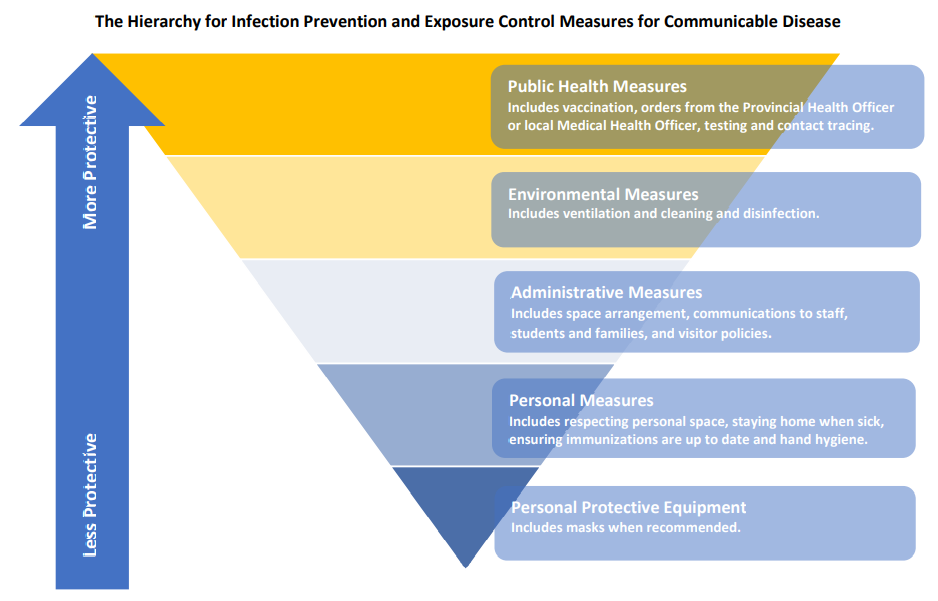 (updated August 2021)KEY POINTS to maintain a safe school environment:Respecting Personal Space and using available spacePersonal HygieneCleaning and DisinfectingQuarantine and self-isolationMental HealthDaily Health ChecksMandatory masks for all students and staffCommunication with parents – Link to our school website which outlines safety procedures for parents.Supportive school environmentProvide education to students and staff on hand hygiene, vaccinations, respiratory etiquette and respect for personal spacePosters and signs throughout the school to promote health measuresSupport vaccinations and communicate effectively with parents, students and staff.Respect and understanding for everyone personal choices in regard to covid protectionNo punitive actions “or nagging” of students failing to follow protocols.Protocols and Procedures-Updated December, 2021Mass Gatherings and Classroom Student and Staff HealthAs of August 2021, BC Public Health authorities have instituted guidelines for the Prevention of Communicable Diseases.  This is a move away from the Covid 19 safety plans which were in place in 2020-21.All K-12 staff are required to wear a mask except:When indoorsWhen eating or drinkingAll secondary students (Grade 4-12) are required to wear a mask in school when:indoors eating and drinking; or Everyone needs to respect the personal space of other and maximize the available space in a room.Cleaning and Disinfecting the EnvironmentDormitoriesTransportation CommunicationCamping Trips 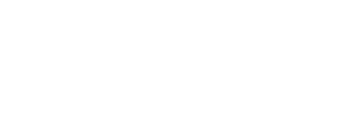 ItemProcedureSocial gatheringsWill follow current regional or provincial regulations which are in place.Limit gatherings and eventsSpreading people around as much as possibleLimiting visitorsBe outside whenever possibleStudent AssembliesCancelledSocial and physical distancingIn large groups, (ie assemblies) – space out everyone as much as possible.During breaks and lunch – limit physical contact between students. Respecting personal spaceAvoiding physical contactBathroomsUpstairs bathroom for Grade 9-12Downstairs bathroom for Grade 4-8Dining HallGrade 4- MYP 1 will have lunch segregated from other students.Two lunch sittings per day (Grade 4/5-MYP 4 and MYP 5-DP2)Break and lunchtime monitorsHand hygiene before and after mealsEating outside as much as the weather permitsMasks not required while eating or drinkingStaff RoomSpace out as much as possibleWear masks when staff are in the staff room. Wear mask during meetings and avoid personal contactGymHand washing before and after using gym equipmentNo sharing of equipment (without disinfecting) that touches the face or mouth.Staff/Student Arrivals and DeparturesNO ONE ALLOWED ON CAMPUS WHO IS SICKDaily Health Assessment will be completed by every student (boarding and day) coming onto campus. A health checklist for assessment will be provided for all students and completed at home prior to coming to school.Dormitory staff will assist dorm students with checks.Health checks of staff will be completed at the front desk upon arrival and will be recorded in a log.Provide the BC website health check link for staff, parents, visitors and students. K-12 Health Check (gov.bc.ca)Classrooms Outdoor education encouragedUse all available space in the classroomEveryone maintain their personal space with no personal contactOrganize the classroom to meet the students learning needsVisitors to the schoolVisitors are discouraged, including parentsHealth check and Sign-in of all visitors required with contact information.Must wear a mask inside the schoolEntry and Exit pointsEntry to the school will be monitoredStudents should not congregate in front foyer in the morning or nightAll employees, trades people, contractors or visiting staff entering the school must complete a health self-assessment.lockersAre ok and are encouragedFire DrillsAs per government regulationsStaff and student orientation to covid protocolsHomeroom teachers to provide necessary covid information to studentsMorning announcementsWeekly newsletters to keep parents updatedAll staff are kept informed and updated of proceduresAttendanceSeating plans on busesDaily class attendance Seating plans for events and attendanceItemProcedures#1 RULESTAY AT HOME IF SICKGood Personal HygieneHand washing for 20 seconds upon arrival, departure and frequently during the dayHand hygiene schedule provided for younger studentsHand sanitizers available in all classrooms, hallways, dining hall, gym and front foyerhand hygiene signs posted through the schoolEach grade level will provide personal hygiene lessons for students. These lessons will include protocols for hand washing and respiratory hygieneSchool administration will provide lessons for all staff on personal hygiene and respiratory etiquette in the workplaceTissue available in all classrooms and office spacesHand hygiene before and after meals and following bathroom usePPE (Personal Protective Equipment)All students Grade 4-12 are asked to wear a maskWear a clean mask everyday.Exceptions to mask wearing include:Unable to wear a maskRemoveable for identification purposesWhile playing a musical instrument or engaged in high intensity physical activity.While eating or drinkingPhysical distancing (2m)Avoid physical contactRespect the personal space of othersMaximize the available space in a roomDaily health self-assessmentEvery parent will assess their child’s health prior to sending them to school for symptoms of the common cold or fluA self-assessment tool will be provided for parents and staffBC government website to support daily health checks. Daily health check appNO SICK STUDENT OR STAFF MEMBER WILL BE ALLOWED TO ATTEND SCHOOLRespiratory etiquetteReinforce and teach good practices with students and staff to reduce the spread of respiratory dropletsStudents and staff who are sick Parents should report any illness to the Head/Deputy Head of School and School Nurse via ManageBac or emailStaff should notify Head/Deputy Head of School via email or telephone.  The school nurse will be consulted to determine the necessity of a covid test.Experiencing COVID-19 symptomsDay Students and Staff who begin to experience COVID-19 symptoms during the day will:apply a mask immediatelyreport the symptoms to the School Nursebe placed in an isolation room for assessmentlocal students and staff will be sent homeAny areas used by the student/staff will be cleaned and disinfected.Dormitory students will be assessed by the School Nurse and taken to an isolation room.  Arrangements will be made for COVID-19 testing.Any staff member or student who experiences symptoms of cold or flu will remain off the school campus until they have been approved by a health care provider.Any student or staff presenting with symptoms is required to:do COVID-19 self-assessment available through the BC Ministry and follow the directions.in addition, Call 811 for further adviceDormitory students who experience symptoms will be taken to the isolation floor where they will have a private room with a bathroom. Dormitory staff will wear PPE during any interactions with an individual experiencing symptoms.  Required isolation and non-entry to the schoolA person confirmed by health authorities to have tested positive for covid-19A person confirmed to be a close contact to a positive covid-19 test will be advised by local health authorities about return to school.An unvaccinated person who has travelled outside of Canada in the last 14 days.Anyone who is waiting for covid test results.Privacy and confidentialityAnd CommunicationThe name of a person who tests positive for COVID-19 will not be disclosed by the health authorities.  A name may need to be shared to determine contact tracing only.The health authorities will not notify the school if a positive case if this case was determined not to be infectious while at school.No staff member should communicate with the media or the community.  All communication will be coordinated with health authorities and the school administration.All positive cases of covid-19 within the school community will be communicated to the Ministry of Education by the school administration. Rumors of covid-19 caseNotify school leadership and authoritiesSchool administration: Where appropriate, develop communications using “key messages” from ministry for communication with the community.Return to schoolAnyone who has experienced symptoms must report to the school nurse for assessment before returning to school.A Dr.’s not is not required.If a covid-19 test is negative, student/staff will be advised to stay at home as long as symptoms improve.5 days after the onset of symptoms, students and staff can return to school but must wear a mask at all times and be extra vigilant around others. Consult with school nurse before returning to school to ensure it is safe to do so.At Risk PopulationsAll immune compromised students will be identifiedPublic Health Authorities will provide PPE as necessaryAll senior staff (over the age of 65) will be identified and provided with guidance to ensure they are working in a safe environmentReturn to CanadaAnyone who is not fully vaccinated with an approved Vaccine in Canada, upon returning to Canada will be required to self-isolate for 14 days prior to attending classesStudents will be allowed to self-isolation in the dormitories under strict supervisionAll dormitory students who have not been vaccinated will be supported to become vaccinated.Social Emotional well beingTeachers will monitor the social emotional well- being of all studentsAdvisors and teachers will identify students exhibiting concerns and will report to administrationCareer Ed and PHE include emotional health curriculum and teachers will be advised to implement strategies early in the return to schoolTeaching of ATL skills to support mental health and emotional well-beingCounselling services will be available for students who require supportAdministration will monitor teacher/staff well-being and provide counselling services when needed.  Our Health Plan offers counselling services for staffPHE classesHand sanitizing before and afterMasks not required for high intensity sportsSports TeamsSports tournaments are on hold starting January 2022All coaches are required to be fully vaccinated.ItemProcedureDaily CleaningOne cleaning high touch surfaces every dayRegular cleaning of other surfaces and objects VentilationAll classrooms, gym and dining hall have individual HVAC ventilation system with the outside.Fans should be avoided if possible in unventilated spaces.Fan use should be avoid circulating one individuals breathing area to anothers.  Direct the flow from high to low. Avoid horizontal air flow.Hand Sanitizer60% alcohol-ased sanitizer found throughout the school and in every classroom. At each entry to the schoolWell stocked soap in bathroom and sanitizer in classsroomsPaper and TextbooksNo evidence COVID-19 is spread via paper/textbooksWater FountainsOpenAll students should have a water bottlePackage DeliveryDelivery personnel will drop packages outside the schoolDaily Health CheckUnder the direction of the School Nurse all boarding students will complete a daily health assessment.  No one will be allowed to attend class who is sickA checklist will be provided to dormitory staff and students which will provide the criteria and necessary health assessmentsStudents who do not pass the health check will be sent to the School Nurse for further assessmentIsolation upon arrivalAll International students returning to Canada and selected for a pcr test will self-isolate until negative results are received.They will not be allowed contact with others during this timeDormitory staff will be available to support students and ensure their needs are met dailyMeals will be delivered to student rooms in isolation. They must be kept away from students who are not in isolationTeachers will be on campus during the isolation and students may contact teachers for academic support via email or teamsWe will support their social/emotional needs via TeamsAll students will be monitored 4-5 times during the day by an assigned dormitory staffPPE is available if a student in isolation requires assistanceA daily escorted walk outside their isolation roomAfter School ActivitiesAll extra-curricular activities are permitted as per regional regulations.Self-isolation of returning and arriving studentsA dormitory staff and/or bus driver will meet all returning/arriving students at Victoria AirportHand sanitizers and masks will be available for the drive to WestshoreMasks will be worn by all passengersNo stops along the wayStudents will be met by a dormitory staff and will receive a review of covid safety protocols.Windows open if possible to allow for ventilation and air flowCleaning ProceduresBuses will be thoroughly cleaned dailyHigh touch surfaces cleaned between tripsSupplies available on busEach vehicle contains the following items to prevent Covid19 transmission:Nitrile GlovesFace shieldsEarloop masksPump hand sanitizerSpray hand and surface sanitizerClothsTissuesSafety precautions for bus travelBus drivers can remove their mask while drivingAll Grade 4-12 students wear a maskWash hands before a trip and following a trip.Spread passengers out in the bus as much as possible.Open windows if weather permits.A bus seating chart developed for each trip. The seating chart will be stored in the front office.Disinfect bus surfaces before each trip.Travel by public transitWash/sanitize hands before and after tripsWear a maskCarpoolingTravel with the same peopleSet the air circulate to come from the outsideWash/sanitize hands before and after tripsClean frequently touched surfaces regularly.Wear a maskCommunication with studentsOrientation and training will provide detailed supportStudents will be provided with regular guidance in following the procedures outlined in this documentRegular information regarding hand hygiene and respect of personal space.Communication with parentsAll covid related communication with parents will be done through the school administrationLink to website which outlines the safety procedures.Weekly newsletterManageBacEmail for private communicationCommunication with teachers/staffOrientation and training before school beginsTeachers will be provided with guidelines and protocols in order to effectively follow the procedures outlines in this documentDormitory and Housekeeping staff to receive training on cleaning and laundry servicesSafety CommitteeTo review staff information and understanding of proceduresTo monitor availability of necessary cleaning and ppe equipment.Media RequestsAny request by media will be reviewed by the Head of School, Communications Coordinator and Deputy Head of School for approval.No interviews will be provided in the event of a positive case of COVID-19.  Media will be directed to the Public Health Authorities.Ministry CommunicationAll ministry updates will be reviewedReport all cases of covid (there is a form) to FISAReport all school closures to the rapid response team at iscovidlead@fisabc.ca.  who will report to the Ministry.VaccinationsCampers are required to be fully vaccinated 2 weeks prior to the trip but proof of vaccination will not be required.AccommodationsCamper beds will be positioned to maximize the physical distance (1m) between campers, head to toe alignment and/or toe to toe where possible.A tent will be provided for students upon request.Good ventilation with open windows.Hand HygieneFrequent hand hygiene as per school policy. Only camping facilities will be chosen which have the necessary hand hygiene supplies.Chaperones will take additional hand hygiene supplies as a precaution.Respiratory etiquetteCampers will be instructed on hand hygiene and respiratory etiquette.Training for all campers will be provided before they leave on the trip.MasksAll campers to wear masks while inside, except when eating and sleeping. All campers will bring masks but we will have additional supplies of masks.Personal spaceCamp leaders will maximize the use of any indoor spaces for campers and activities will be conducted outside when possible.Camp leader trainingThe camp chaperones will be trained by the school nurse on conduction health assessments, hand hygiene, respiratory etiquette, masks and dealing with illness.Daily Health AssessmentsParents, chaperones and campers will be advised prior to the trip that all campers should have been healthy for the week leading up to the trip.  No one is allowed on the trip who is sick.The link to BC Covid-19 Self Assessment will be provided to all parents prior to the trip.Chaperones will assist all campers in the completion of the daily health assessment while on the trip.Illness during the camping tripAny camper or chaperone who develops covid-19 symptoms during the trip will be placed in self-isolation while they await transportation home.In the event that a child becomes ill during a trip, chaperones will isolate the camper and contact our school nurse and/or public health authorities.If campers become ill they must be picked up by parents. Chaperone responsibilitiesEnsure the camp provides appropriate eating and sleeping arrangements which follow covid safety protocols.Ensure the camp provides the required cleaning as per covid safety protocols.Ensure all campers and chaperones complete a daily health check.Keep accurate records of seating arrangements, schedules, attendance and groupings of campers for contact tracers.TransportationFollow school policies for bus transportation.No singing on buses.Hand hygiene prior to getting on the bus and wearing of masks during the trip.